On Tuesday 2/27, N. Brown’s biology classes will report to a computer lab for OGT practice and for review with the www.newpathlearning.com website.3rd period    room 259 5th period    room 113Formative assessment:Name _____________________________  February 26, 2014You must write a complete sentence for each point!   For example, if you use a punnett square, you must explain what it shows, as well as drawing it.  One correct and explained idea 1 point.A plant’s dominant phenotype for flower color trait is Red, & its recessive phenotype is white.  The trait obeys simple dominance.  If a homozygous dominant plant is mated to a homozygous recessive plant, then: What is the probability that F1 offspring will be white?  (1 pt) Explain how you know this (1 pt).What is the probability that an F2 offspring will be white? (1 pt)  Explain how you know this (1pt)____________________________________________________________________________________________________________________________________________________________________________________________________________________________________________________________________________________________________________________________________________________________________________________________________________________________________________________________________________________For questions 2 –6, classify the inheritance pattern, then explain 2 reasons for your decision.Choices:    Autosomal dominantAutosomal recessiveSex-linked dominantSex-linked recessive2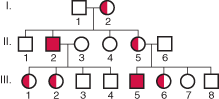 3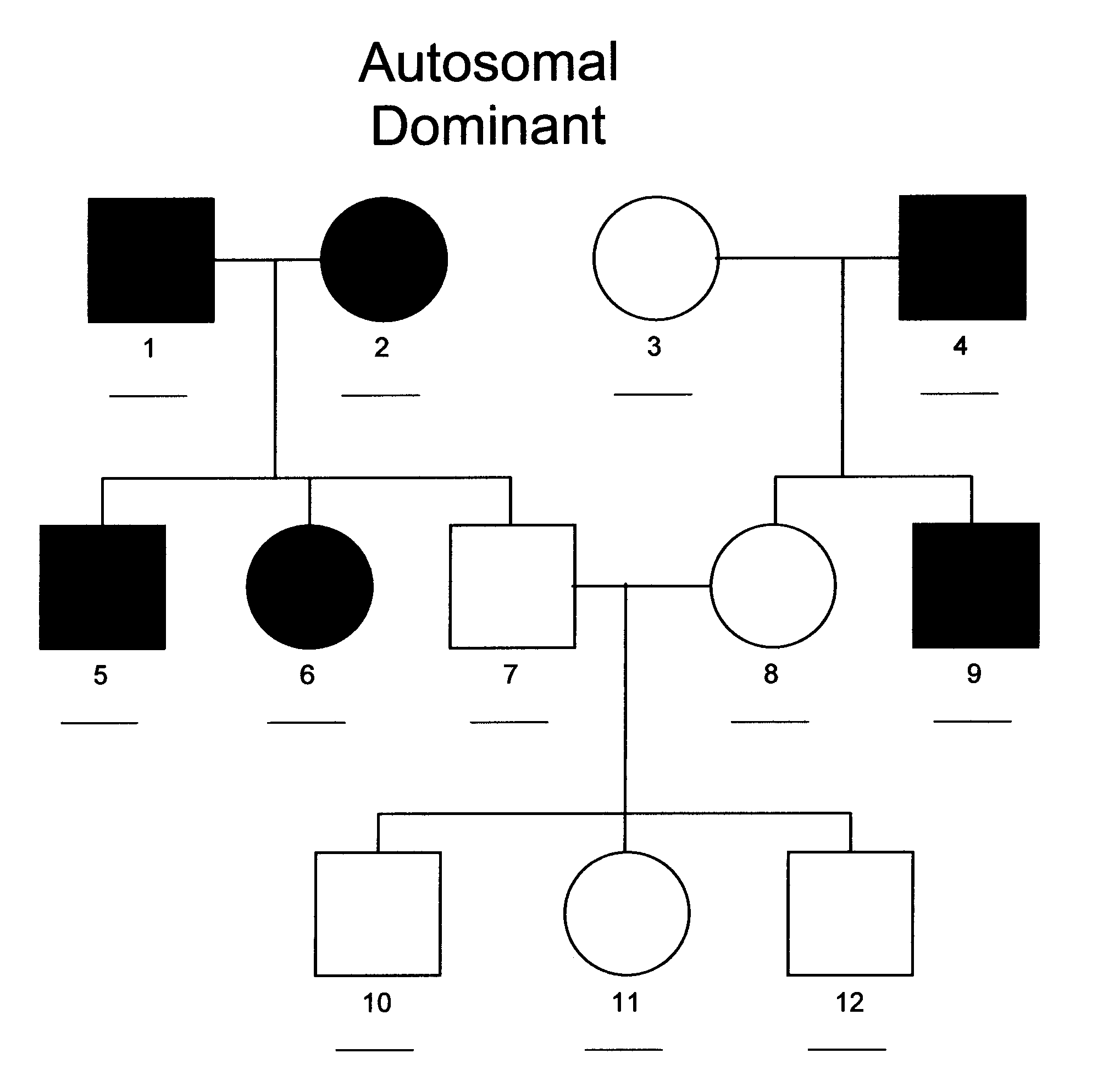 4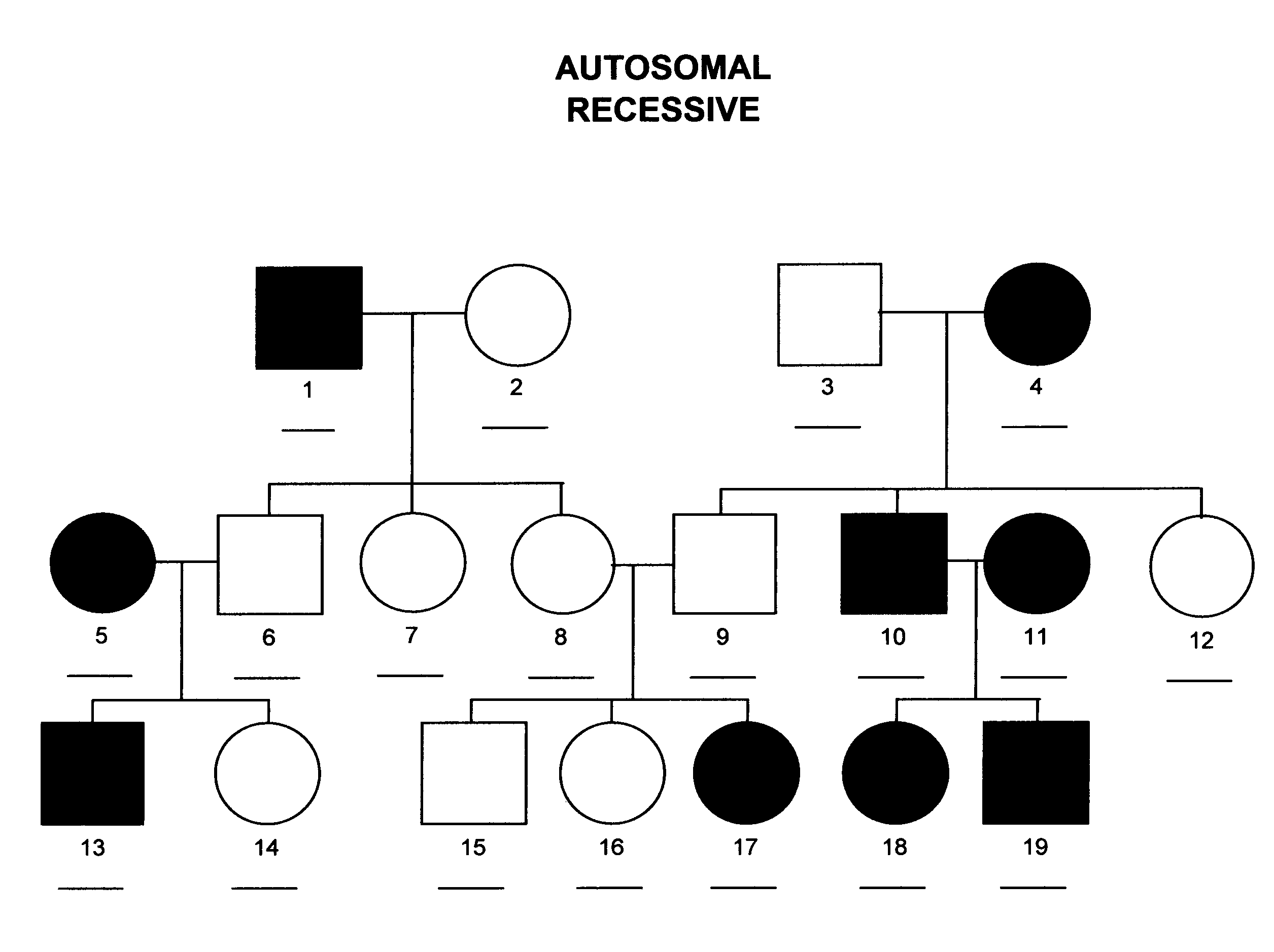 